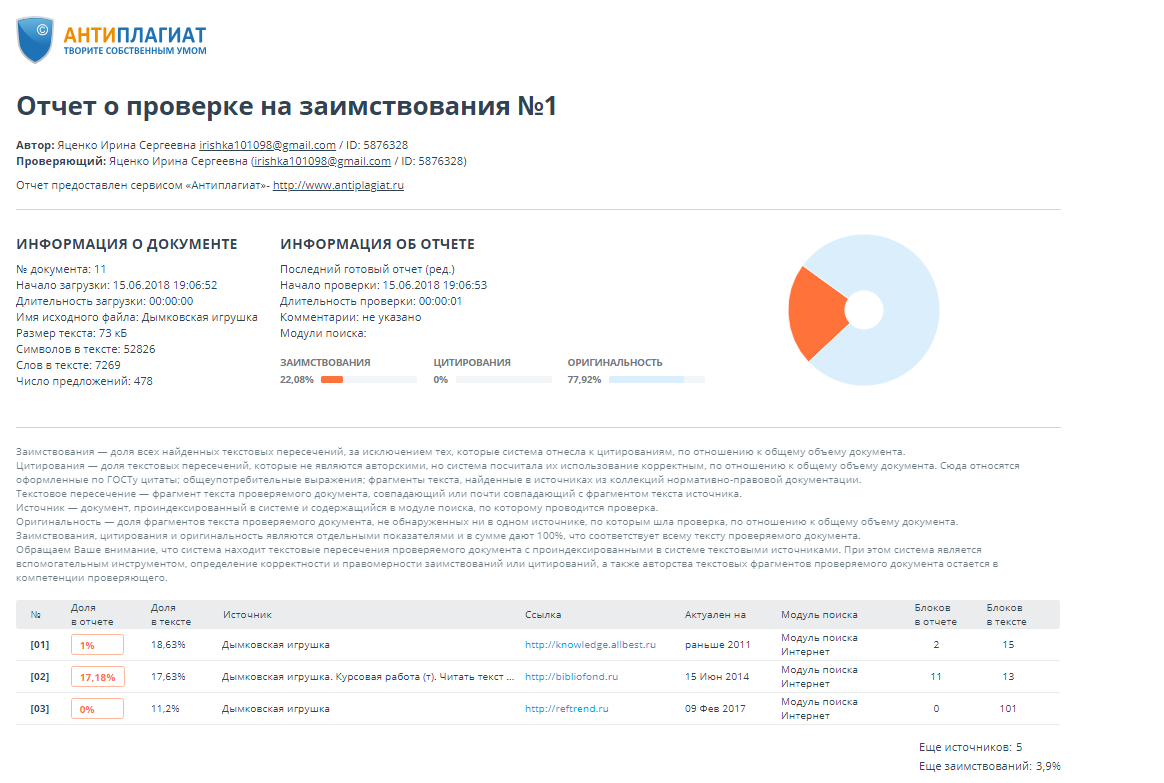 Курсовая работа по ДПИ.Антиплагиат. Яценко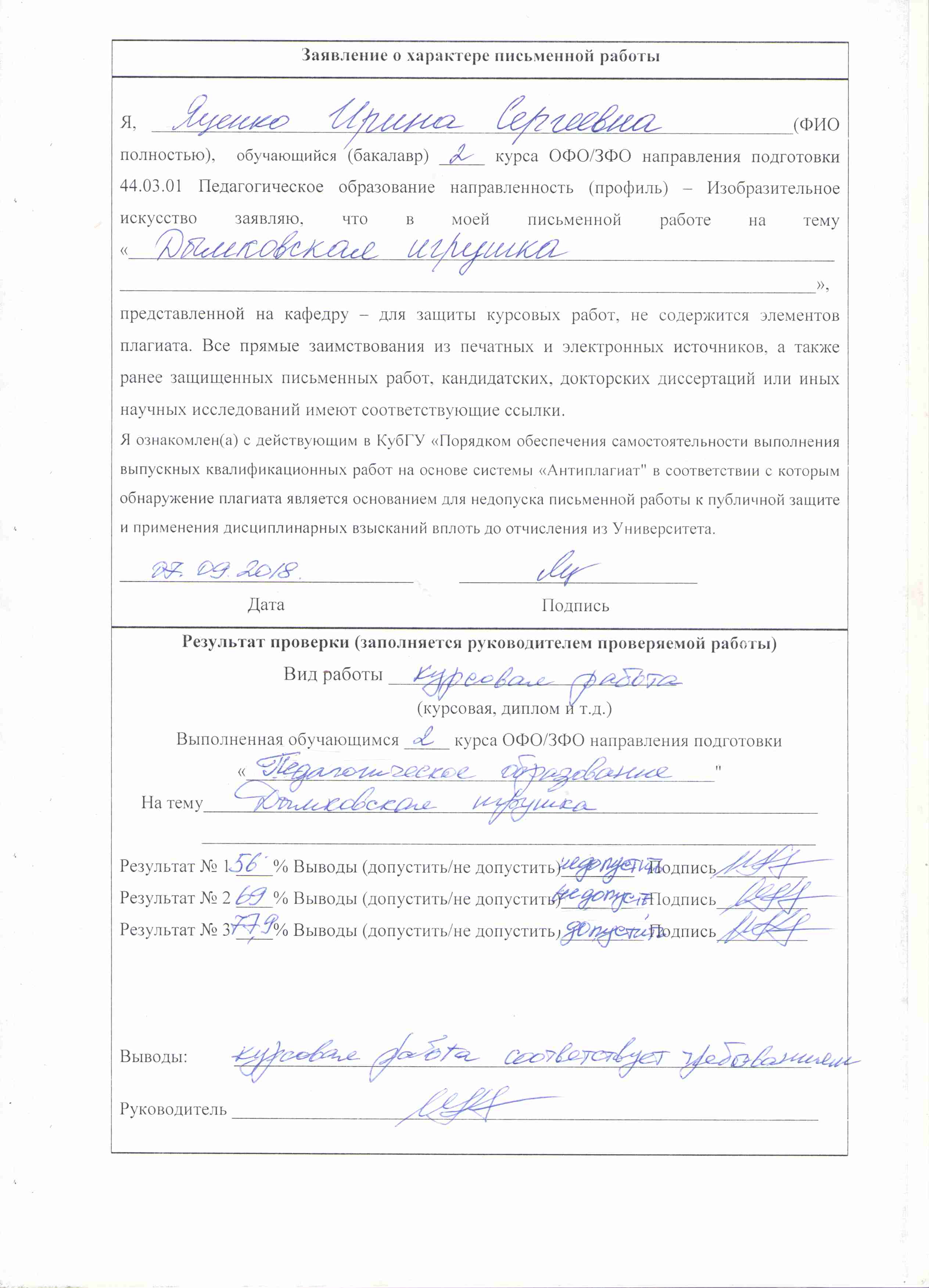 Курсовая работа по ДПИ.Заявление. Яценко (2)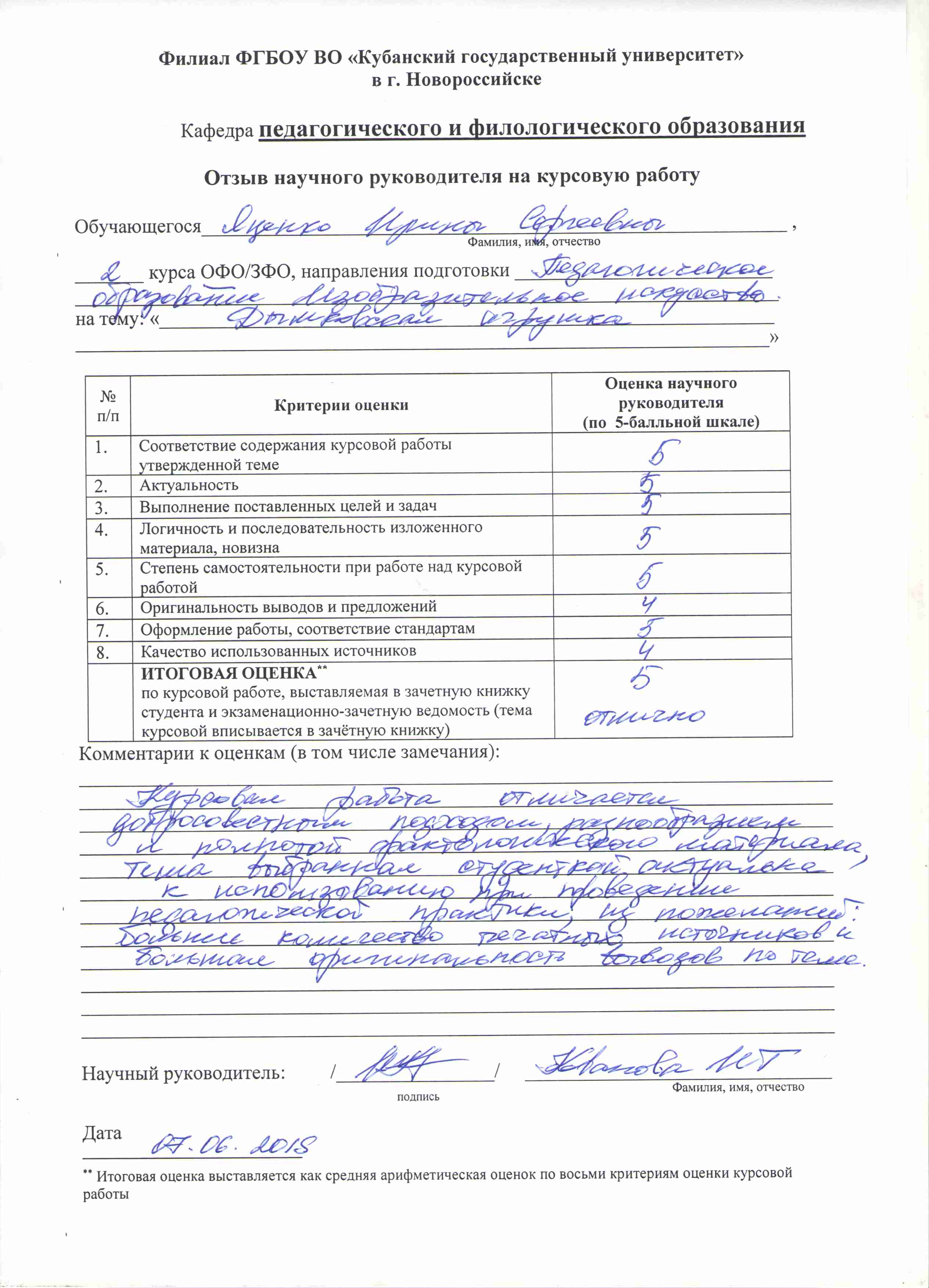 Курсовая работа по ДПИ.Отзыв. Яценко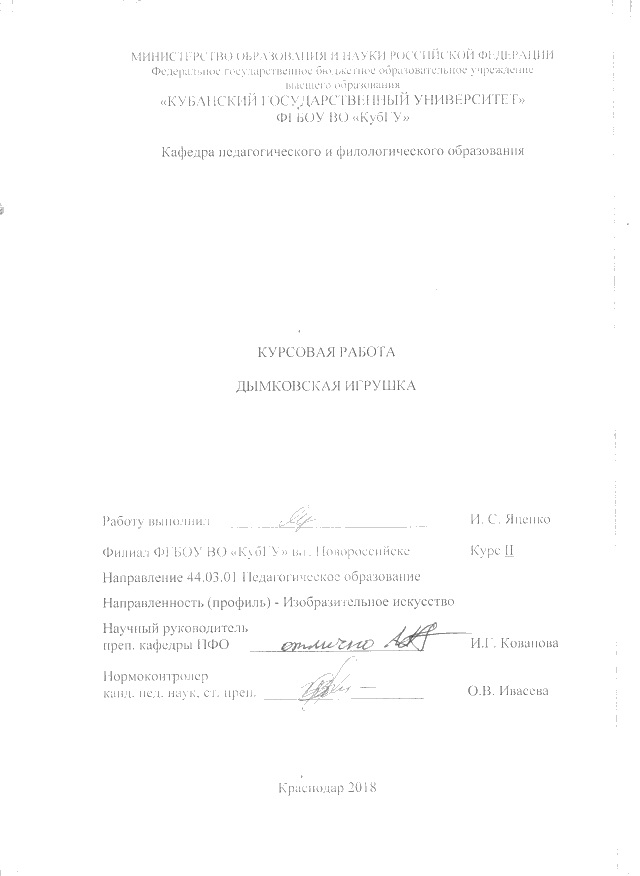 Курсовая работа по ДПИ.Титульный лист. Яценко